                                                      Interns Clearance Formنموذج إخلاء طـرف لطالبات الامتيازاسم الطالبة: ................................                   ……........Student's Name: ……………………الرقم الأكاديمي: ............................    Student's ID:………………………………………        التوقيع:................ التاريخ:..............           Sign:……..…………..  Date:………………………  نشهد نحن الموقعين أدناه We the under signed certify that:                                                             بأن الطالبة:........................................Mrs. ……………………………………………….         قد قامت بتسليم ما لديها من عهد و ليسHas returned all Hospital belongings                                       عليها أي التزامات اتجاه المستشفى                                                is no longer responsible for those items.ملاحظات: Remarks:                                                                                                                    ………………………………………………………………………………………………………………………………………………………………………………………………………………………………………………………………………………………………Umm Al-Qura UniversityFaculty  of Nursing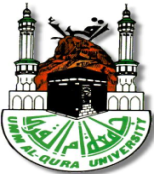 جامعة أم القرى    كلية التمريضNo.القسمDepartmentالقسمDepartmentاسمالمستشفىName of Hospitalتوقيع رئيسة القسمSign. Head of Departmentتوقيع رئيسة القسمSign. Head of Departmentتوقيع مشرفة التمريضSign. of Nursing Managerتوقيع مشرفة التمريضSign. of Nursing ManagerالتاريخDateالتاريخDateالتاريخDate1قسم الباطنةMedical Ward2قسم الجراحةSurgical Ward3قسم الحالات الحرجةIntensive Care Unit4قسم الطوارئEmergency Room5وحدة غسيل الكلىDialysis Unit6وحدة غرفة العملياتOperation Room 7قسم النساء و الولادة OB & Gyne Ward8قسم الأطفال Pediatric Ward